Instructivo para ciudadanos en general.Para Trámite de PermisosSi usted es usuario de un trámite de permisos o desea iniciar uno ante la Agencia, recuerde hacerlo a través de nuestra página Web, www.ani.gov.co  seleccione la pestaña Trámites, opción Modo Carretero y Férreo, allí elija el trámite que requiere iniciar o continuar. Así mismo, si necesita elevar inquietudes sobre el trámite o aportar documentos adicionales por favor haga uso de las opciones que se tienen dispuestas para ese fin y que se enuncian dentro de la misma opción. 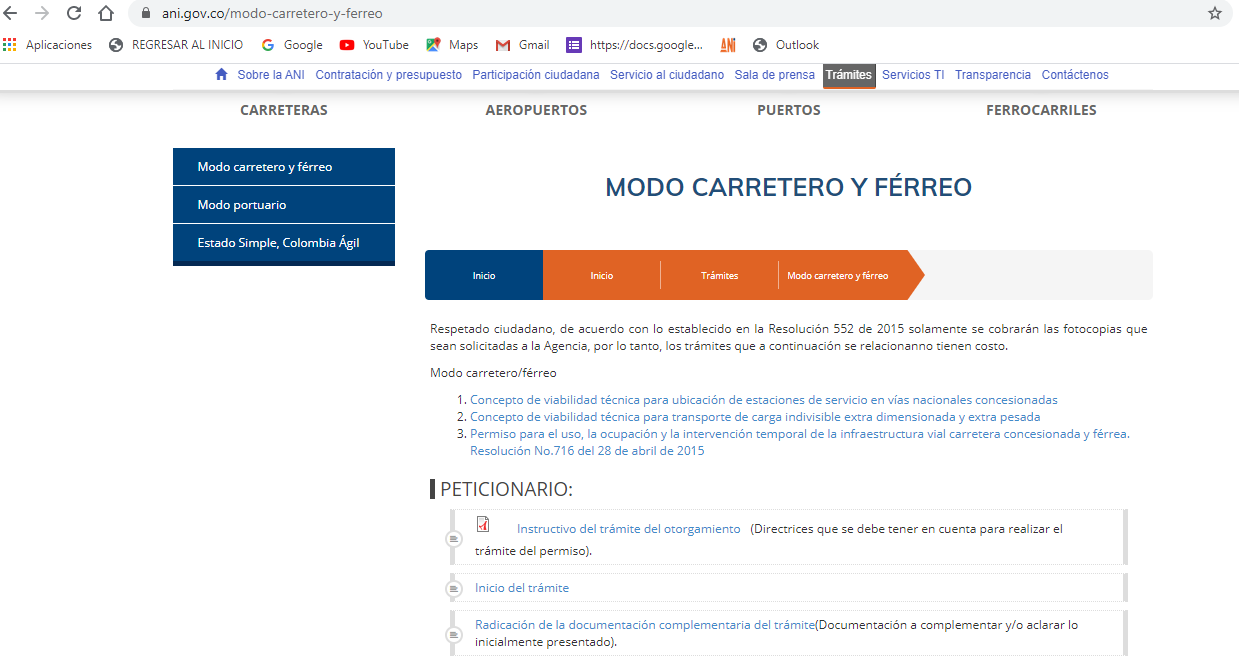 Para Trámite de peticiones, quejas, reclamos, consultas, denuncias o sugerencias (PQRS)Ingrese a la página Web de la Entidad, www.ani.gov.co  seleccione la pestaña Servicio al Ciudadano, opción Ciudadano, a continuación de clic en Peticiones, Quejas, Reclamos y Denuncias PQRSD.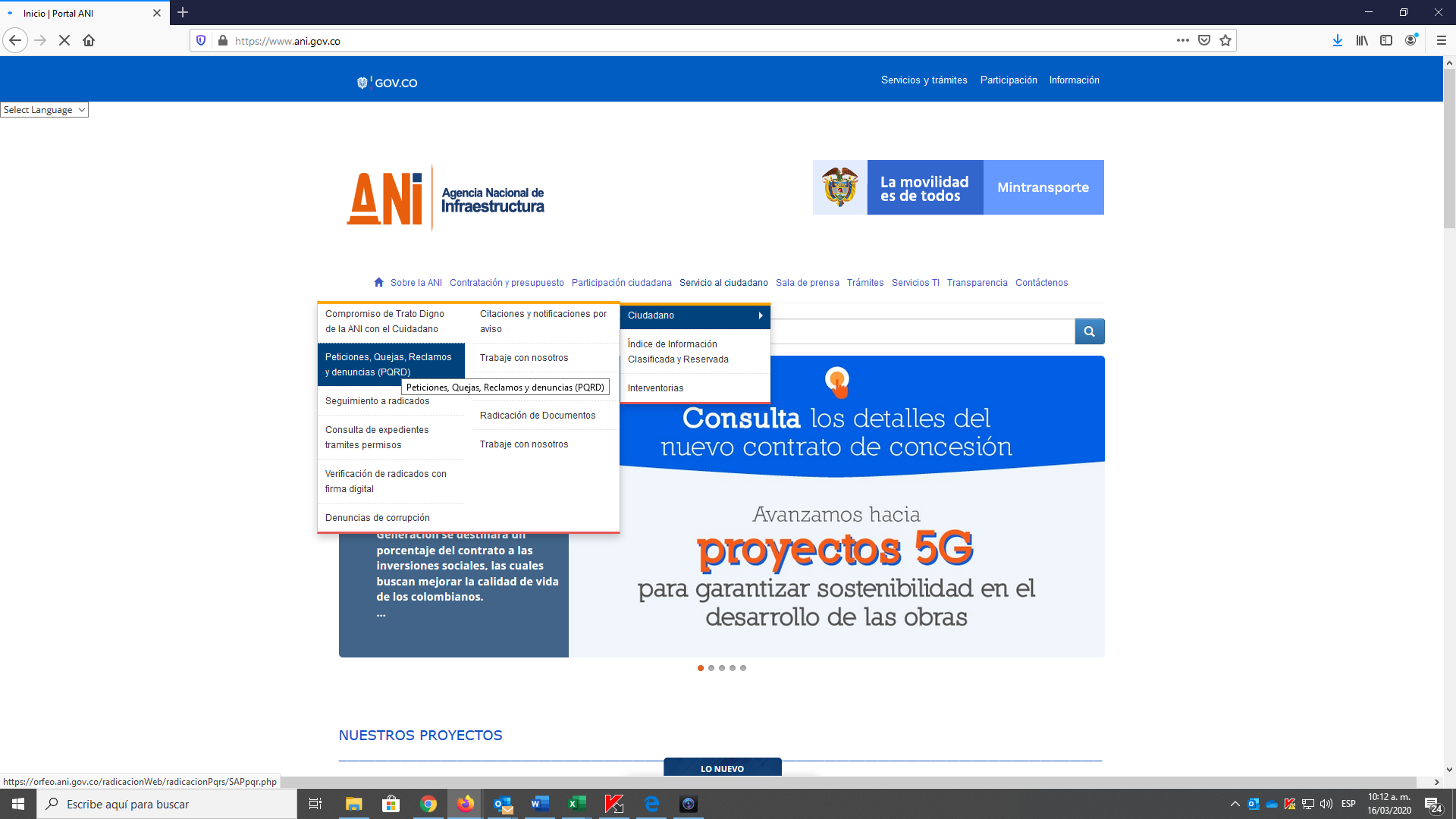 Diligencie el formulario con los datos de su petición.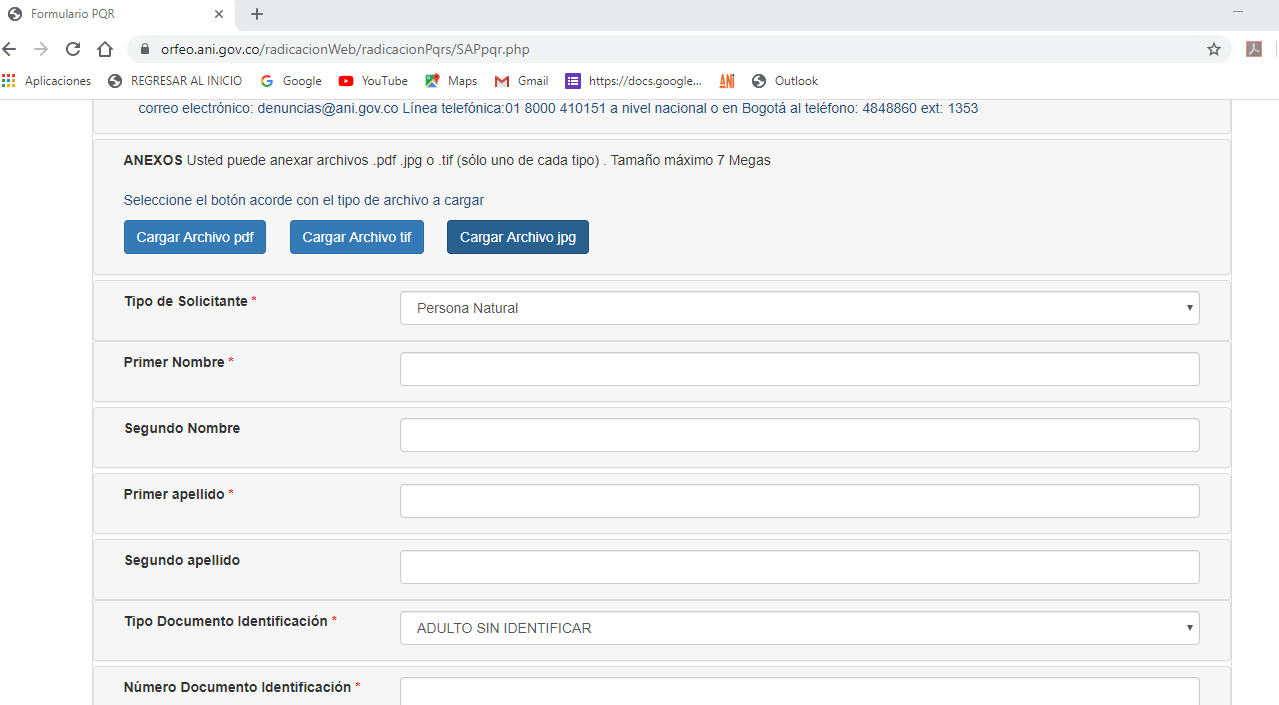 3. Una vez dé clic en el botón confirmar, el sistema arrojará un número de radicación.4. Usted podrá hacer seguimiento a sus solicitudes con el número de radicado, en la página Web de la Entidad, www.ani.gov.co, para ello, seleccione la pestaña Servicio al Ciudadano, opción Ciudadano, a continuación de clic en Seguimiento a radicados.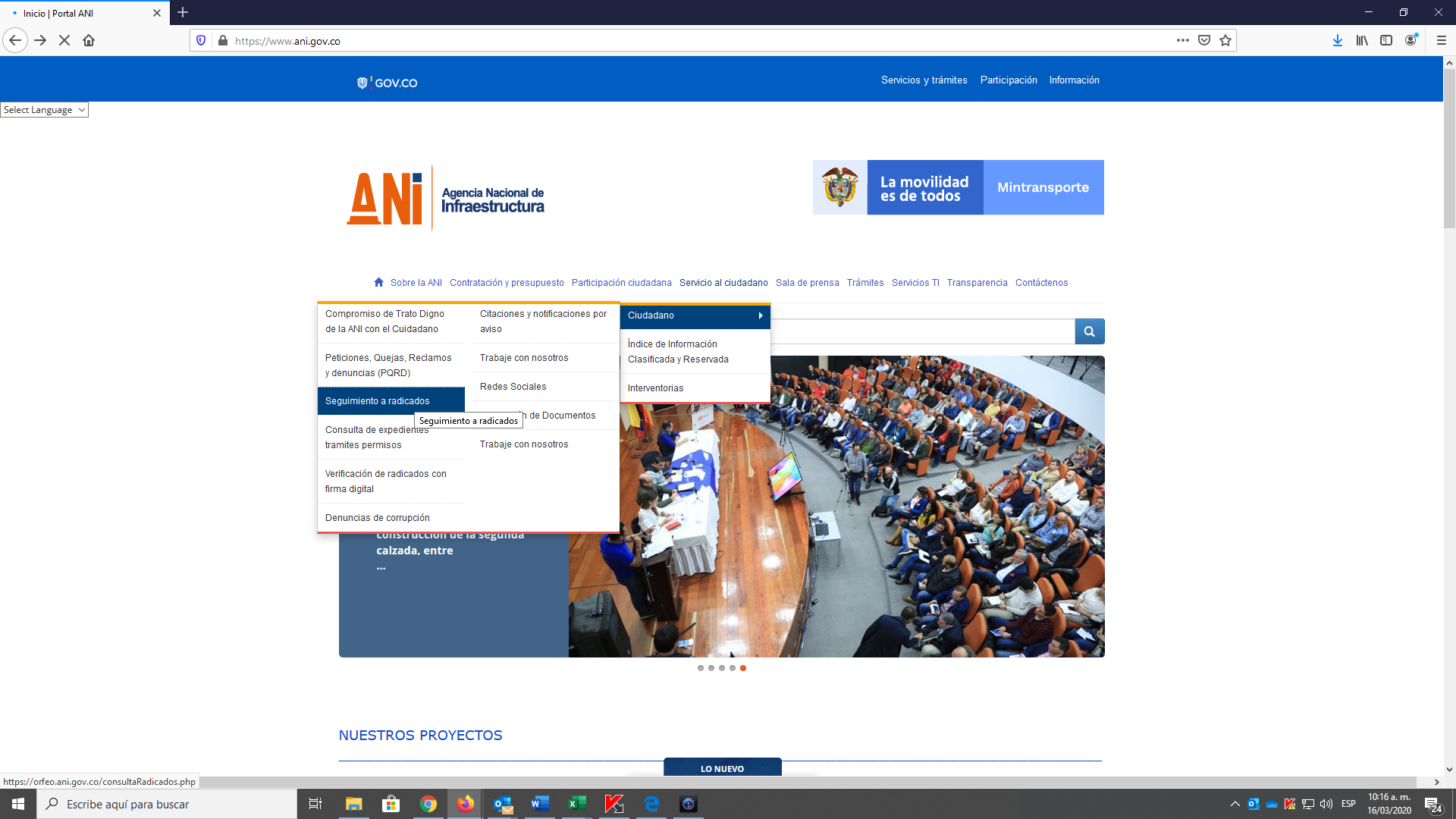 5. Prefiera el canal virtual y telefónico para contactarse con nosotros. Escríbanos al correo electrónico contactenos@ani.gov.co o diligencie su formulario en línea de acuerdo al paso a paso indicado.Llámenos a nuestra línea telefónica: 3052971944 en el horario de 8:00 a.m. a 5:00 p.m. de lunes a viernes.